医学考研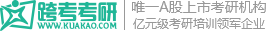 400-668-215524小时咨询电话报考决策招生政策招生信息报考指南分 数 线报 录 比导师信息常见问题招生院校就业前景院校推荐北大医学北京协和上海交大复旦大学中山大学四川大学中南大学首都医大北 中 医备考策略综合指导西医综合中医综合药学综合公卫综合基础医学护 理 学历年真题高分经验复试通关成绩查询复试信息调剂信息复试指导复试经验复试问答定向协议名校协议复试协议成绩提升寒假集训vip 协议私密 1v1精英计划全年集训半年集训暑期集训秋季集训复试协议2016年临床医学考研都考什么跨考教育 2014-11-28 15:46:422015考研即将画上句号，随之而来的就是2016的备考。那么对于医学考研中临床医学考研都考什么?我们应该怎样准备?接下来我们就为大家做一个介绍：--- 临床专业 考研 为全国统考， 科目 均为英语、政治、西医综! 我的经验是，搜集相关信息，为 考研 做好准备，这些信息是： 一、招生专业目录 专业目录是考生报考的依据，也是全部复习计划的依据。由于近几年高校改革力度加大，专业调整频繁，专业名称也多有变化，广大考生 需要格外注意，免得早就瞅准的专业突然改名更姓，不知去向了。 考研 教育.网提醒大家，招生专业目录一般在每年7、8月份公布，考生应及时 与招生单位联系，索取或购买目录，最终确定自己的报考方向。 二、公共课考试内容与题型 这里的公共课指全国统考的 科目 ，包括政治、英语(或俄语、日语)和数学。这些 科目 的考试知识点和考试要求在每年六七月份出版的各 科考试大纲上有详细规定。根据 考研 教育.网多年的总结，日语、俄语、数学等 科目 的大纲一般变动不大，因此可以参照前一年的大纲;而对于 一些变动较大的 科目 ，则必须以新大纲为准进行复习。 三、专业课考试内容与题型 公共课有大纲，或早或晚总还能明确复习范围，但专业课却基本上没有什么书面的复习纲要可以提供给考生(有关政策禁止招生单位给考 生划定考试范围)，需要自己去多方打听。因为专业课涉及的往往不止一门课程，教科书也有多本，复习量极大。例如某著名高校的新闻学院 ，多年来中国新闻史方面有一段时期的内容全部不考，而每年都有一些不了解信息的考生花费了大量时间和精力来背诵这数百页内容。 四、录取调剂信息 对于考分很高或很低的考生而言，录取调剂信息可能用处不大，但对于那些分数刚刚达线、处于录取边缘的人来讲，如果提前一天知晓某 个招生单位的调剂信息，情况或许就有改观。 以上四类信息，你要尽力搜集，要是搜集方法和渠道不知道的话，你可以参考《新手入门指导：多样化渠道搜集 考研 信息》这样争取给自 己 考研 加分! 希望我的经验对你有所帮助!---英语，政治，西医综合(生理，病理，生化，内科，外科) 这是 考研科目 ，基本不变，如果是临床的，最多复试的加试相关 科目 (与你报考方向有关)---一，基础类 英语，政治，西医综合/生物综合/基础综合(各学校，专业不同)，专业基础 二，临床西医类 英语，政治，西医综合，专业基础 三，临床中医类 英语，政治，中医综合，专业基础 考研 复试考试 科目 专业英语，专业，英语口语，导师小组面试 各个学校还略有不同，具体应询问报考学校研究生院必考科目临床医学生考研必考科目：英语(100)、政治(100)、西医综合、专业基础课,(其中西医综合和专业基础课的分值是150分)。政治：包括马克思主义哲学，马克思主义经济学，毛泽东思想概论，邓小平理论和三个代表等。西医综合：包括生理学，生物化学，病理学，内科学，外科学。 专业基础课要根据你所学专业来定。 第一天考政治和英语,第二天考西医综合.西医综合里有一部分选做， 题要区分临床型与基础型. 总体来说，医学类考研分为两类，之一，基础医学，之二，临床医学。因此我们在报考研究生时候，一定要综合考虑好自己的实际情况，然后再作出决定：是作医生还是搞基础医学的研究 考研初试考试科目 一，基础类 英语，政治，西医综合/生物综合/基础综合(各学校，专业不同)，专业基础二，临床西医类 英语，政治，西医综合，专业基础 三，临床中医类 英语，政治，中医综合，专业基础 考研复试考试科目专业英语，专业，英语口语，导师小组面试各个学校还略有不同，具体应询问报考学校研究生院/处 所有医学相关，除了生物电子工程，生物计算机应用等专业的专业基础可能是数学，其他一般不会考数学以上就是我们对于临床医学考研都考什么做的介绍，希望对于即将准备考研的你们有所帮助。最后预祝你们在2016考研备考中一切顺利。窗体顶端窗体底端跨考教育（医学考研QQ群你可能感兴趣的文章2016年考研西医综合考研生物化学考点西医综合中会涉及到很多专业知识，内科、外科、病理等，生物化学也是其中一门。2016年考研复习热潮马上就要到来，越早复习越早进入状态，才能尽可能多的掌握知识，跨考网小编为整理考研西医综合中生物化学学科的考点知识，希望对大家备考有帮助。2016年考研西医综合生物化学考点：生化专题跨考网小编为大家整理2016年考研西医综合生物化学学科的考研知识点中生化专题的重点内容，帮助考生备考。2016年考研西医综合生物化学考点：基因信息传递跨考网小编为大家整理2016年考研西医综合生物化学学科的考研知识点基因信息传递的重点内容，帮助考生备考。2016年考研西医综合生物化学考点：物质代谢及其调节跨考网小编为大家整理2016年考研西医综合生物化学学科的考研知识点中物质代谢及其调节的重点内容，帮助考生备考。考研微信：kkkaoyan新浪微博：跨考教育QQ空间：跨考考研人人考研官方主页2015医学考研群：2350982872016医学考研群：4261284212015西医综合交流群：2037777012016医学考研群：3174745832015医学考研复试群：1993951922015北医考研群：169046115医学硕士复试群：：2184162102015医学考研复试群：213027041推荐栏目：医学考研 |医学考研网 |西医综合 |中医综合 |基础医学 |药学综合 |医学考研分数线 |医学考研科目 |医学考研调剂 |医学考研复习计划 |医学考研真题解析 |2015考研国家线 |合作伙伴：北大医学考研 |协和医大医学考研 |交大医学考研 |复旦医学考研 |中大医学考研 |川大医学考研 |中南医学考研 |首医大医学考研 |北中医医学考研 |Copyright@2004-2014 www.kuakao.com All Right Reserived 京 ICP备11041699号－3版权所有：北京尚学硕博教育咨询有限公司